Form n° (to be completed by UNESCO)Name of applicant:This entity will be responsible for implementing the project, including its financial management. Type of applicant:The beneficiaries of the IFCD are developing and least-developed countries that are State Parties to the Convention. This applies to all types of applicants. See the Explanatory Note for a complete list of eligible applicants. Please check only one of the below: State Party 
 NGO 
 INGO
 Representatives of vulnerable groups and other social groups (Article 7 of the 2005 Convention)About the applicantPlease note that the applicant will need to have a bank account registered in the name of the organisation if the project is approved. Main aims and activities of applicant: In the case of an NGO or INGO application, please provide its date of establishment, main activities, website and any other relevant information to show its direct relevance to the objectives of the Convention. Name and position of key staff members working on the programme/project:Please list all key persons working on the proposed programme/project, their position in your organization and their main activities/areas of responsibility. Title of the programme/project:Brief summary of the programme/project: Please provide a brief summary description of the programme/project. A more detailed description of activities and expected results is requested in sections 10 and 13 below (from 150 to 250 words).Fields of activity of the IFCD addressed in the programme/project:Please indicate which fields of activity of the IFCD are covered by the project (see paragraph 6.1 of the Guidelines on the use of resources of the Fund adopted by the Conference of Parties in June 2009). Check more than one box if necessary. introducing cultural policies and/or strengthening the institutional infrastructure; strengthening existing cultural industries or creating new ones.Country context and justification of the programme/project:Please describe the context, the existing situation and the challenges that the country faces in the field of culture and indicate the way in which the proposed programme/project intends to meet these challenges.(Max. 400 words)Objectives:Please describe the specific objectives of the programme/project (and not of the applicant). These should be in accordance with the main objectives and priorities of the IFCD (see Explanatory Note). Please distinguish between your short term and longer term objectives.Please indicate how these objectives contribute to the promotion of gender equality in the fields of activity of the IFCD. (Max. 400 words)Target groups:Please specify the various groups that will benefit from the implementation of the project.(Max. 50 words)Main activities of the project:Please describe the proposed activities and the location(s) where they will be held. Information about activities to be undertaken to raise awareness of the programme/project in your country should also be included. You may wish to group the activities (research, workshops, publications, consultations, promotion, etc.) into distinct categories such as, but not limited to:capacity-building; mapping/inventorying; promoting exchange, interaction and network-building;awareness-raising and visibility. Please make sure that each activity corresponds to the objectives, as described in section 8, to the expected results, as described in section 12, and to the budget, as described in section 15.(From 400 to 800 words)Stakeholders and subcontractors:Participation of diverse stakeholder groups Please explain how diverse stakeholders will participate in the design and implementation of the proposed programme/project. Please indicate their specific roles and responsibilities, for example, whether they are operational partners, information providers, co-funding partners, those that provide technical expertise etc. Stakeholders may be engaged in one or more functions.(Max. 400 words) Name and profile of sub-contractors working on the programme/project (if any):Please include the names of any sub-contractors/specialists who will be taking part in the programme/project. Indicate their field of expertise, main activities in the programme/project, the expected amount of time required for their activities. A short biographic note of no more than 150 words should accompany each name.(Max. 400 words) Expected results:Please use the table below to clearly indicate the expected results of your programme/project and indicate how you will know whether such results have been achieved. The expected results should be concrete and measurable and will serve as the base for the evaluation of the programme/project after its completion. The results should be correlated with the objectives, activities and budget, described in sections 8, 10 and 15 respectively, including those that pursue the promotion of gender equality.*    Indicators are used to measure progress related to an expected result or an aspect of it.**   Means of verification are data sources and methodologies used to measure and analyze performance.Ensuring sustainability:Please explain the expected impact of your programme/project on the emergence of a dynamic cultural sector, on sustainable development and on poverty reduction in your country. How do you intend to measure this long-term impact?(Max. 400 words)Detailed workplan:Please list the main activities in your workplan and indicate the key dates or milestones when they are expected to take place. The timeframe can be extended to up to eighteen months if appropriate.  Budget:Total funding requested from the IFDC (contribution may not exceed USD 100 000):      USDBudget breakdown:Please fill in the table below with information on all foreseen expenditure items and their cost in USD. At the end of the programme/project, all original invoices and supporting documents must be sent to UNESCO. A pro forma invoice for equipment will be required. * See Annex 1 to this Form for a sample budget.** As a guide, it is advised that overhead costs should not exceed 7% of the total budget.*** Expenditures such as the purchase of a vehicle or construction / renovation of a building are non-eligible for funding from the IFCD. 	15.3. Applicant’s financial contribution to the project	Partial self-financing is encouraged but not mandatory.15.4. Funding from additional sources: Please specify whether or not these resources are already available or when they are likely to become available. Written confirmation of co-financing may be requested.Non-financial contributions. If any, of what kind and from what sources?Previous funding from UNESCO for similar or related programmes/projects:If you have ever received any funds from UNESCO (either from HQ, a Field Office or an Institute) to implement a programme/project(s) similar to or related to the project that you are currently proposing, please provide below detailed information on its title, period, contract number, funding source, etc.(Max. 400 words)Contact person for correspondence:Commitment to submit a report on the execution of the programme/project:As stated in paragraph 18 of the Guidelines on the use of the Fund: “The applicants shall submit a mandatory descriptive, analytical and financial report on the execution of the programme/project and the realization of expected results. The report must be presented to the Secretariat six months after the conclusion of the programme/project as foreseen within the time frame. No financial contributions for new projects will be allocated to applicants who have not submitted this report.”The full text of Article 18 is available from: http://www.unesco.org/culture/culturaldiversity/article18_en.pdf	I commit to respect the provisions of paragraph 18 of the guidelines.	I certify that all information contained in this application is truthful.DateName and title Stamp and signature of the applicantN.B. This application is not valid and cannot be accepted by the UNESCO Secretariat unless it is signed.Annex 1: Sample budgetYou may wish to use the suggested budget model below. Please note, however, that you should only use the sections relevant to your project and adapt it as necessary.  Annex 2: ChecklistPlease go through the checklist below prior to submitting the Application Form.Annex 3: Evaluation Grid (for information)4	meets entirely the criteria established by the Conference of Parties and the Intergovernmental Committee3	addresses the majority of the criteria 2	addresses half of the criteria 1	addresses less than half of the criteria 0	does not address the criteria at all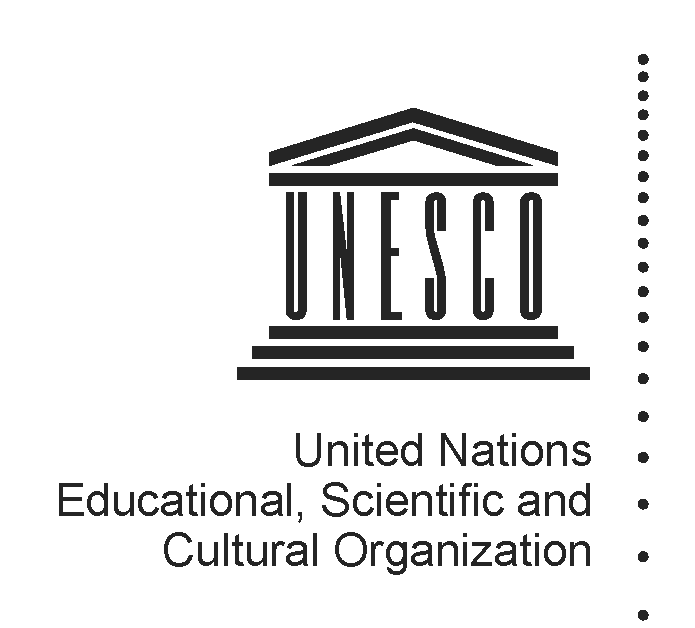 International Fund for Cultural DiversityApplication Form for Programmes/ProjectsThe Fund provides support for programmes/projects undertaken by applicants from developing countries that are Parties to the Convention. Proposals may be aimed at facilitating the introduction of cultural policies, strengthening institutional infrastructure, providing capacity building opportunities, fostering new cultural industries, protecting cultural expressions at risk.APPLICATION PROCEDURE:Parties and national NGOs submit Applications both in original signed form and in digital form (in .rtf, or .doc format) to their country’s National Commission for UNESCO or an alternative official channel designated by the State Party. The National Commissions will review the applications and submit the shortlisted ones to the UNESCO Secretariat. INGOs (international non-governmental organizations) submit their original signed Applications directly to the Secretariat of the Convention on the Protection and Promotion of the Diversity of Cultural Expressions (Section for the Diversity of Cultural Expressions, UNESCO, 1 rue Miollis, 75732 Paris Cedex 15, France) and the digital versions (.rtf or .doc format) to IFCD.Convention2005@unesco.org. These applications are to be accompanied by a letter of support from the beneficiary country(ies). This is a requirement for submission.APPLICATION DEADLINES:Applicants are to consult their National Commissions for UNESCO to find out about the deadline for receipt of applications at the national level. The deadline for National Commissions and INGOs (international non-governmental organizations) to submit funding applications to the UNESCO Secretariat is 30 June 2011, midnight CET. Applications received after this deadline will not be eligible for this funding period. Expected ResultsIndicatorsMeans of verificationDescriptionTimeframe 
(over a period of twelve months)Timeframe 
(over a period of twelve months)Timeframe 
(over a period of twelve months)Timeframe 
(over a period of twelve months)Timeframe 
(over a period of twelve months)Timeframe 
(over a period of twelve months)Timeframe 
(over a period of twelve months)Timeframe 
(over a period of twelve months)Timeframe 
(over a period of twelve months)Timeframe 
(over a period of twelve months)Timeframe 
(over a period of twelve months)Timeframe 
(over a period of twelve months)Responsible PersonDescription123456789101112Responsible PersonActivity 1      Activity 2      Activity 3      Activity 4      Activity 5      Activity 6      Activity 7      Activity 8      ExpenditureActivity N°Unit#  of unitsUnit rate 
(in USD)Costs
(in USD)Total costs :Total costs :Total costs :Total costs :Total costs :ExpenditureActivity N°Unit# of unitsUnit rate 
(in USD)Costs
(in USD)Total costs:Total costs:Total costs:Total costs:Total costs:ExpenditureActivity N°Unit#  of unitsUnit rate 
(in USD)Costs
(in USD)Total costs:Total costs:Total costs:Total costs:Total costs:Title (Ms/Mr, etc.):Family name:Given name:Position(s):Address:Telephone number:Fax number:E-mail address:Other relevant information:ExpenditureActivity N°Unit# of unitsUnit rate 
(in USD)Costs
(in USD)1. Salaries / fees 1.1 Project staff Per month 1.2 Experts / consultantsPer day/week 1.3 Administrative/ support staffPer monthSubtotal Salaries / fees2. Travel and per diem2.1 Air transportationPer flight2.2 Land transportation Per day/week2.3 Per diem for international missions / tripsPer day2.4 Per diem for domestic missions / tripsPer day2.5 Seminar/conference participantsPer daySubtotal Travel and per diem3. Equipment and supplies3.1 Rent of vehicle(s)Per vehicle3.2 Equipment (total based on pro forma invoice enclosed with the application)3.3 Other (please specify)Subtotal Equipment and supplies4. Other costs, services4.1 Publications (editing, design, printing, etc.) 4.2 Studies, surveys (purchase of data)4.3 Evaluation 4.4 Translation, interpreters4.5 Rent of conference/seminar rooms4.6 Promotional activities (events, advertisements, etc.)4.7 Other (please specify) Subtotal Other costs, servicesSubtotal direct costs of the project Overhead costs including such expenses as rent of office space, communication, consumables, etc. (maximum 7% of  the total direct costs of the project)Overhead costs including such expenses as rent of office space, communication, consumables, etc. (maximum 7% of  the total direct costs of the project)Overhead costs including such expenses as rent of office space, communication, consumables, etc. (maximum 7% of  the total direct costs of the project)Overhead costs including such expenses as rent of office space, communication, consumables, etc. (maximum 7% of  the total direct costs of the project)Overhead costs including such expenses as rent of office space, communication, consumables, etc. (maximum 7% of  the total direct costs of the project)Total costs  Total costs  Total costs  Total costs  Total costs  GeneralGeneral1Original signature of the person empowered to sign it on behalf of the applicant.2Application prepared in English and/or French (requests in other languages will not be retained).3All sections of the application form are filled in, respecting word counts indicated in each section.4Month-by-month timetable is completed.5Expected results correspond to the main activities.6Detailed budget breakdown is provided in US dollars and by type of expenditure.7Electronic format of the proposal is prepared in standard .rtf or .doc format.8Application to be sent both electronically and by post to the National Commissions (except for INGOs).Evaluation criteriaScore (number of points)Relevance/appropriateness of the project to the fields of activity of the Fundfrom 0 to 4Feasibility of the proposed project/activityfrom 0 to 4Expected resultsfrom 0 to 4Potential impactfrom 0 to 4Levels of financing requested from the Fundfrom 0 to 4